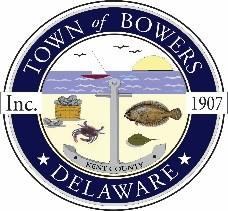 Town ofBowers3308MainSt. Frederica,DE19946(302)572-9000
Bowersbeach.delaware.govAGENDAThursday, February 8, 2018Regular meeting to be brought to order at 7:00pmPledge of AllegianceMeeting Minutes ApprovalDecember 2017January 2018Treasurer’s Report ApprovalCOMMITTEE REPORTSParks and Recreation PlanningStreetsBoard of AdjustmentsZoning Code RevisionsCode Enforcement ReportParking LotOLD BUSINESSDrainageDiscussion and possible action to accept McCrone’s recommendation for awarding the Hubbard Avenue Drainage Improvements projectand to award the contract to the lowest bidder, Zack Excavating, Inc.,in the amount of $208,566.00.Parking Lot Project:Beach ReplenishmentKC Kent County Crime WatchNEW BUSINESSUpcoming Museum Events